2020全国高考语文模拟试题及答案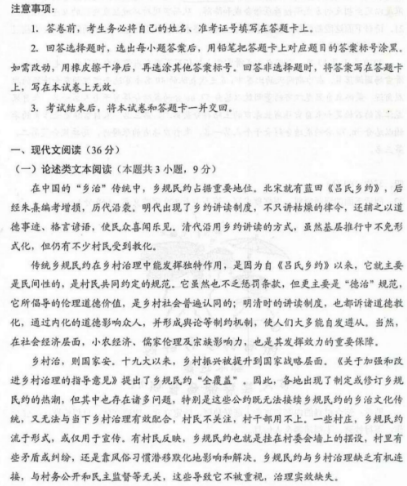 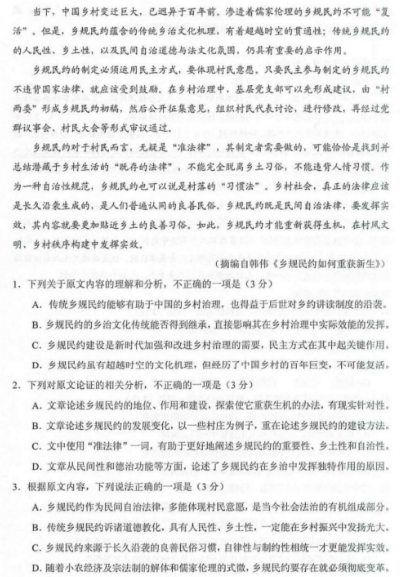 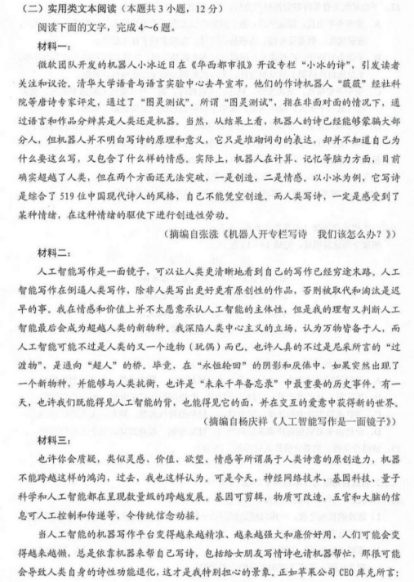 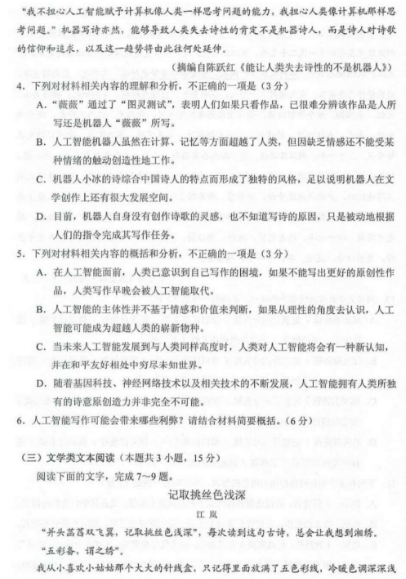 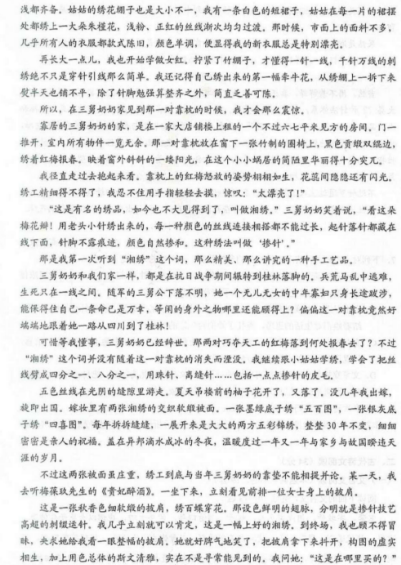 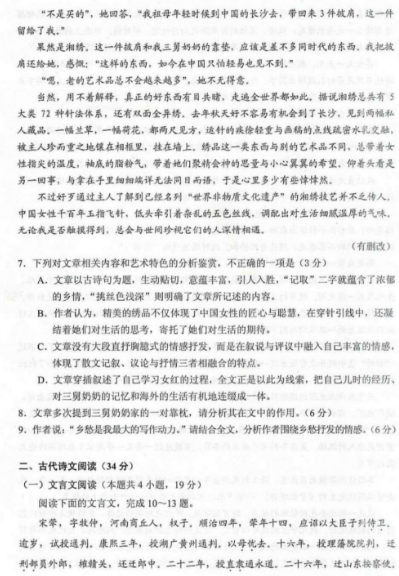 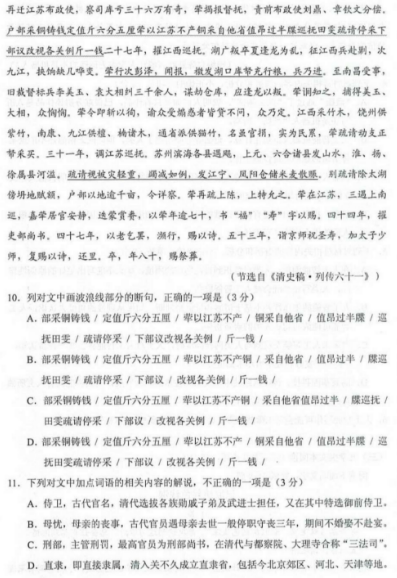 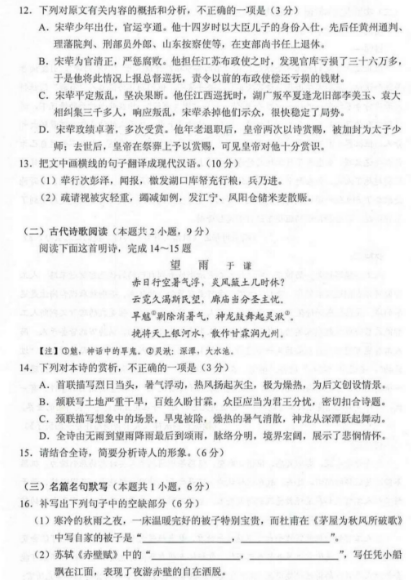 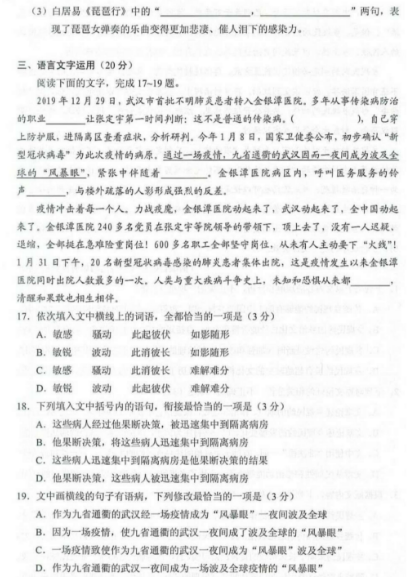 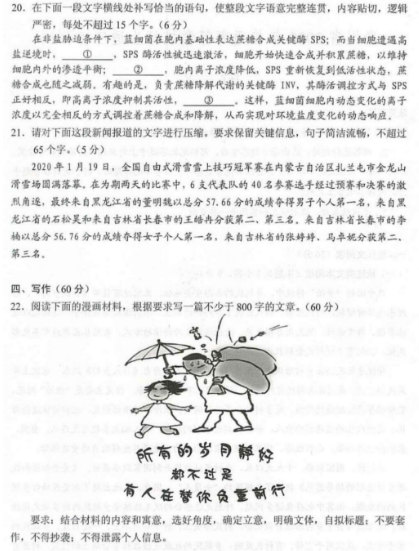 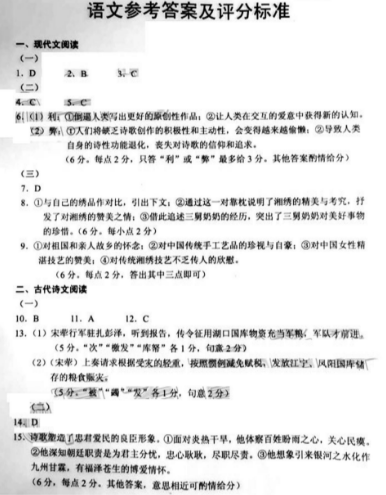 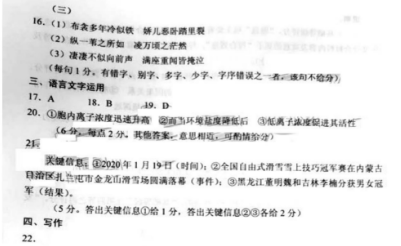 